Answer KeyCHAPTER 1: ENTREPRENEURING1. Matching exercise: Vocational vocabularyCheck the meaning of the following words. Then match the English words in the left column to the corresponding Danish word from the boxes at the bottom.2. SuffixesUse the suffixes in the box to change the words in brackets into a suitable noun. Sometimes the word needs to be modified!All examples are from the texts 5 Social media rules every entrepreneur should know or Generation Y, employment and Facebook.What's the upside of all this time-consuming engagement for Vaynerchuk? (engage) A loyal and devoted following for his business books and priceless visibility for his consulting business. (visible)Because it's so time-intensive, you should back up your thought leadership on social media with a real profit-making enterprise. (leader)The mayor of Newark, N.J., relies mainly on Twitter, where he has more than 1.2 million followers, and Facebook, and uses each platform in a way that takes advantage of its native capabilities. (follow - plural, capable - plural)People aged 18 to 29 are inadvertently using their profiles as an extension of their professional personality, even though they are socializing with family and friends. (extend, person)Gen Y will form 75 percent of the workforce by 2025 and are actively shaping corporate culture and expectations. (expect – plural))The travel and hospitality industry hires the most Gen Y candidates now because young people are having trouble getting internships and jobs so they turn to bartending and waitressing jobs. (intern - plural)The U.S. military is the largest Gen Y employer overall, and Deloitte is the largest corporate employer. Companies such as Walmart and Starbucks ranked high and should focus on training their in-store workers to become corporate employees when they graduate. (employ, employ - plural).CHAPTER 2: MINDING YOUR OWN BUSINESS IN THE WESTMatching exercise: NOUNSMatching exercise: VERBSBeware of your PREPOSITIONSFranchise companies, initially reluctant to embrace social media, are finding ways to turn 'likes' and 'tweets' into dollars and cents.Houlihan's, an 83-unit restaurant chain based in Leawood, Kansas, says its stores will see an extra 20 to 40 tables because of one last-minute mobile deal shared via Facebook, Foursquare and Twitter.Toppers Pizza, a 40-unit franchise in Whitewater, Wisconsin, has begun special Facebook offers on Tuesdays - traditionally its worst day - and seen more than 70 redemptions in a single day at some locations.All of this is a distinct shift from the past. While independent businesses have long tried social media, "franchise companies are light years behind everyone else," says Nick Powills, chief brand strategist with No Limit Media Consulting, a Chicago firm focused on franchising.As with traditional media, you'll want to think about your target demographic and the best channels for reaching them, says Jason Hennessey. Although Facebook is a no brainer for consumer interaction, also consider Twitter, Pinterest, Foursquare, Tumblr, YouTube and, for business to business, LinkedIn.For a smaller franchise with limited staff, it can be difficult to maintain a presence on all of these. Many companies will test the various avenues before launching a full-scale campaign. Ultimately, "spend the most amount of time on the platforms that give you the most return on investment," Hennessey says.CHAPTER 3: BURBERRY1. Completing sentences: Ethical supply chain vocabulary   Ethical supply chain.Burberry stops handbag production in Chinese factory in ethics row.British-owned luxury goods manufacturer Burberry has pulled production of its bags from a factory in the Guangdong Province of China.The move follows concerns that working hours and conditions at the factory, operated by the Korean company Simone Accessories Collection, were in possible violation of Burberry's ethical guidelines.The China-based factory makes handbags for several western clothing and accessory brands. As well as Burberry, previous clients include Michael Koors and Coach.The factory has been the centre of worker grievances. In June 2011 employees staged a four-day strike. They complained about low pay and aggressive and verbally abusive behaviour by the factory's new Korean management.In June 2010 Burberry joined the Ethical Trading Initiative and the company has put the ETI Code into its own Ethical Trading Code of Conduct.One section of the code states that "workers shall not on a regular basis be required to work in excess of 48 hours per week and shall be provided with at least one day off for every 7-day period on average".According to the Bureau of Investigative Journalism, however, workers at the Simone factory have been working up to 11 hours a day on a six-day working week.The fashion firm confirmed that it "had been made aware of work hours exceeding 60 hours per week".The company said it had advised the Simone factory that it considered this to be in non-compliance with its code of conduct.Prior to pulling out of the Chinese factory, Pamela Batty, Director of Corporate Responsibility, stated "we do recognise that more needs to be done and we thank the Bureau of Investigative Journalism for bringing these issues to our attention". The company received its last consignment of Simone-made products in July.2. Completing sentences: Counterfeiting vocabularyCounterfeiting and Piracy - frequently asked questionsWhat is the difference between counterfeiting and piracy?A counterfeit article is an unauthorised imitation of a branded article. In comparison,piracy consists in making an unauthorised exact copy - not a simple imitation - of an item covered by an intellectual property right. Intellectual property law refers to several categories of protection, including trademark, copyright, and patent. How do counterfeiting and piracy affect the EU?Firstly, counterfeiting and piracy are damaging to innovation, directly affecting job creation and economic growth. Industries protect their ideas through a variety of legal instruments such as patents, copyrights, designs, models and trademarks. Without the protection of their intellectual property rights, they may be less inclined to develop new ideas and products. Risks are particularly high for industries in which the research and development costs are high compared to the production costs of the final product (e.g. pharmaceuticals). Secondly, counterfeiting and piracy are a growing risk to consumer health and safety. While some consumers are looking for what they believe to be bargains, knowingly buying counterfeit and pirated products, others may purchase products believing they have purchased genuine articles. In both cases, a growing number of products are often sub-standard and carry risks that range from mild to life threatening. Sectors where health and safety effects are often seen include: car parts (brake pads, hydraulic hoses, engine and chassis parts, suspension and steering components, airbags, spark plugs, filters), electrical components (circuit breakers, fuses, switches, batteries), food and drink (tea, rice, vodka, raw spirits, baby formula), chemicals, toiletry, household products and tobacco products. In 2008, customs seizures saw a 26% rise in fake foodstuffs and 118% increase in fake medicines.The sale of fake consumer goods also breeds crime. Because knockoffs are produced so cheaply, the profit margin is high, attracting criminals and organized crime groups. Completing sentences: Social media vocabularySocial media leader: Burberry top luxury brand on FacebookBurberry is officially the world's most popular luxury brand online, having reached more than 10 million Facebook fans on the social networking site. The London-based fashion house has embraced social media and digital marketing, and they've been rewarded as their revenue has increased by 29%. Angela Ahrendts, former CEO of Burberry, recently stated: "Burberry has delivered a strong first half year, reflecting our continued investment in innovative design, digital marketing and retail strategies.""Ten million Facebook fans! Thank you so much for all your incredible support," Christopher Bailey, Burberry's Chief Creative Officer1, posted on the Burberry Facebook page (with multiple images and a YouTube video). 10 million Facebook fans is a major achievement for Burberry as they take leadership on the social media platform.  [Burberry] is getting more traffic from Facebook than Google. It's the largest source of traffic to its site. All of this traffic and investment is leading towards commerce.What can you learn from Burberry?Luxury brands need to be focused and targeted online. On Facebook, they're unique and exclusive clubs that fans, very hard to please, want to join. Luxury brands need to be on the cutting-edge, as the high-end consumer is demanding – and always up on the latest technology, from amazing apps to the latest Apple iPhone. CHAPTER 4 TOMMY HILFIGER 1. Odd man outWhich word is the odd one?  factory  	apparel  	fabrics  	clothescorporation	 company	  foundation	 firm        conglomerateadvertisement	issue	 insert	  survey 	 printoutfit	 cut	 fit	 tailored	mismatchedrecession	profit margin	poverty	 turnover raise	 skyrocket	plummet	 bolster	 soar upscale	in-house	 higher-end  	lower-end	 cutting-edgesuburbia	 urban	rural	suburban  preppy	out-dated	 irreverent	 flippant	 brash	 zippy 2. Check out the following abbreviationsCo.	companyInc.	incorporatedPlc.	public limited companyCSR	Corporate Social ResponsibilityCEO	Chief Executive OfficerAmE	American Englishe.g.	for example3. Completing sentences: Meet the HilfigersMeet the HilfigersTommy Hilfiger is back. And he brought family."This new ad campaign takes our visual identity in a fresh new direction while respecting our brand aesthetic," Tommy Hilfiger tells Women's Wear Daily. "This is the first campaign to truly capture the brand's 25 year heritage of twisted, preppy American sportswear."And twisted and preppy it is - the family too. Bloody Mary-loving mummy, daddy, a parade of kids, including a son kicked out of boarding school, a Portuguese exchange student who never left, a mute daughter and two floppy-eared basset hounds. The fall campaign, photographed by Craig McDean and styled by Karl Templer, exemplifies a touch of brashness and humor. And it should. We have always thought Tommy to be the flippant cousin that never took himself too seriously. Karl Templer touts depth, daring and imagination in his arrangements - convincing each and every one of us that Tommy Hilfiger truly is for daddy as much as it is for Bunny.And the Hilfigers aren't going anywhere anytime soon. The fashionable (and fictional) family will appear in future advertising campaigns. Though old-money, they have embraced new media. Noah's indie rock bands will be popping up on Pandora while Mummy and Daddy surf Facebook and Twitter to keep tabs on their rebellious boarding school son. Other social media features include Chloe's closet, Morgan's [one of the basset hounds] must-haves and Bernard's books. Now this is an extended family.CHAPTER 5: MINDING Your own buSINESS IN THE far eastThe following exercises are based on vocabulary from all five chapters.Enrich your vocabulary 2. Word buildingAdd a prefix to the following words:unamerican	          irresponsible          dishonest          impossible          disagree                    independent          impatient          unpack          remodel          illegal          rethink          undo          disadvantage          retighten          unusual          reenforce          dislike.          Add a suffix to build a verb:symbolise/ize          tighten          specialise/ize          emphasis → emphasise/ize          broaden          classify          shorten          justify          criticise/ize          threaten          example → exemplify.           	          				    			Add a suffix to build a noun:refuse → refusal          payment          politeness          ignore → ignorance          employment          alter → alteration         admit → admission          propose → proposal        extend → extension        acceptance          dependence          comply → compliance          brashness           publicitypersistence          rely → reliance          consignment           resourcefulness           management                   available → availability           development          survive → survival       saturate  →  saturation exclusive → exclusivity          distribute → distribution          implement → implementation office → official           able → ability          majority          transaction          pollute → pollutiondecide → decision                    credible → credibility           differentiate → differentiation.Add a suffix to build an adjective:careful          countable          fame → famous          innovate → innovative           successfulsustainable           attractive          breathable          exclude → exclusive          doubt → dubious        compete → competitive          affordable    adventure → adventurous          predictable compare → comparative.                   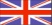 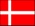 management ledelseaffect  påvirkeeffectvirkningmarket vbmarkedsføremarketing sbmarkedsføringpurchase vbkøbepurchase sb(op)købpurchaser(op)køberbuyerkøberim'pact vbindvirke, påvirke'impact sbindvirkning, påvirkningparent companymoderselskabsub'sidiary companydatterselskabsupply sb udbud, forsyningsupply vblevere = forsynedeliver vblevere = afsendedemand (for) sbefterspørgsel (efter)promotefremme salget afemployerarbejdsgiveremployeearbejdstager, ansatemployansætteprofessionalveluddannet (person)compe'titionkonkurrencecom'petitorkonkurrentcom'petekonkurrerecom'petitivekonkurrence- (-dygtig, -præget)consumerforbrugerconsumptionforbrugcustomerkundeprospectivefremtidig, potentiel-ity (3×)   	-ship (2×)	-ion (2×)	-ment 	-er (2×)	-eefranchisorfranchise-giver    franchiser    franchise-giver    franchisesfranchiseforretningerfranchiseefranchise-tager    franchise fee    franchisegebyrentrepreneur    iværksætter    optionvalgprecautionsikkerhedsforanstaltning    purchaserkøber  solid track record    solide resultater    percentageprocentdel    earnings    fortjenesteemployerarbejdsgiveremployee   arbejdstagerbranchfilial   adversitymodgangventure capital    risikovillig kapital    achievementpræstationprofitabilityrentabilitet    traitkarakteregenskabstreak   karaktertrækcustomerkundework ethic    arbejdsmoralhindranceforhindringcommunitylokalsamfund retail store    detailbutikconvenience storenærbutik   brand recognitionbrandgenkendelseexpansionudvidelseapproachfremgangsmådeacquisitionerhvervelsepurchasekøbeprovidesørge forconveybibringeconsiderovervejerequirekrævepreserveopretholdeapprovegodkendecomply withefterleve, rette sig eftercomplainklagebenefit fromnyde godt afincreaseøgerelinquishgive afkald pågaintjenegenerateskabereplicategentagedetermineafgørerevererespekteremeetopfyldeexhibitudviseachieveopnåTELLTHINKWANTannounceassumecravedeclarebelievedemandpour outestimateenforcementionsuspectaspirereportfiguresettle onstatesupposeneedrevealguessaim atvoiceimaginecapture